О занесении на Доску почета	В соответствии с Уставом Новоалександровского городского округа Ставропольского края, решением Совета депутатов Новоалександровского городского округа от 14.12.2018 г. № 21/288 «Об утверждении Положения о Доске почета Новоалександровского городского округа Ставропольского края» и на основании протокола заседания комиссии по рассмотрению кандидатур для занесения на Доску почета Новоалександровского городского округа Ставропольского края №1 от 14.08.2019 годаПОСТАНОВЛЯЮ:	За плодотворную профессиональную и творческую деятельность на благо Новоалександровского городского округа, занести на Доску почета:2. Настоящее постановление подлежит официальному опубликованию и размещению на официальном портале Новоалександровского городского округа Ставропольского края.3. Настоящее постановление вступает в силу со дня его подписания.Глава Новоалександровского городского округаСтавропольского края                                                                             С.Ф.Сагалаев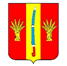 ГЛАВА НОВОАЛЕКСАНДРОВСКОГО ГОРОДСКОГО ОКРУГА СТАВРОПОЛЬСКОГО КРАЯГЛАВА НОВОАЛЕКСАНДРОВСКОГО ГОРОДСКОГО ОКРУГА СТАВРОПОЛЬСКОГО КРАЯГЛАВА НОВОАЛЕКСАНДРОВСКОГО ГОРОДСКОГО ОКРУГА СТАВРОПОЛЬСКОГО КРАЯПОСТАНОВЛЕНИЕПОСТАНОВЛЕНИЕПОСТАНОВЛЕНИЕ17 сентября 2019 г.г. Новоалександровск№8Антоник Наталью Викторовну- заместителя директора по учебно-воспитательной работе муниципального учреждения дополнительного образования «Детско-юношеский центр»АртюховуИнну Васильевну- социального работника отделения социального обслуживания на дому № 1 г. Новоалександровска Государственного бюджетного учреждения социального обслуживания «Новоалександровский комплексный центр социального обслуживания населения»БайгушеваАлексея Ивановича- тракториста муниципального предприятия Новоалександровского городского округа Ставропольского края «Жилищно-коммунальное хозяйство»БелевцеваАлексея Александровича - мастера участка по ремонту и эксплуатации воздушных линий электропередач филиала Государственного унитарного предприятия Ставропольского края «Ставрополькоммунэлектро» г. Новоалександровск – сетевое обособленное подразделение «Электросеть»Горниченко Оксану Владимировну- ведущего специалиста муниципального бюджетного учреждения «Многофункциональный центр предоставления государственных и муниципальных услуг в Новоалександровском городском округе»Зайцева Владимира Владимировича - начальника отдела предоставления мер социальной поддержки по оплате жилья и коммунальных услуг Управления труда и социальной защиты населения администрации Новоалександровского городского округа Ставропольского краяКаурцеву Екатерину Васильевну- инженера производственно - технического отдела ЗАО Специализированной межхозяйственной передвижной механизированной колонны «Агромонтаж»Коваленко Сергея Александровича - инженера 1 категории ПАО «Межрегиональная распределительная сетевая компания Северного Кавказа» - «Ставропольэнерго» Новотроицкие электрические сети Новоалександровские РЭСКостылькину Лидию Семеновну- почтальона городского отделения почтовой связи Новоалександровск Красногвардейского почтамта Управления федеральной почтовой связи Ставропольского края - филиала ФГУП «Почта России»Косьяненко Сергея Васильевича - газосварщика АО «Новоалександровскрайгаз»Мартыненко Анатолия Викторовича - старшего мастера Новоалександровского филиала государственного унитарного предприятия Ставропольского края «Ставропольский краевой теплоэнергетический комплекс»Марченко Елену Николаевну- специалиста 1 категории территориального отдела г.Новоалександровска администрации Новоалександровского городского округа Ставропольского краяНикитину Наталью Анатольевну - начальника отдела бухгалтерского учета и отчетности - главного бухгалтера администрации Новоалександровского городского округа Ставропольского краяНикулинуНаталью Ивановну- учителя биологии и химии Муниципального общеобразовательного учреждения «Гимназия №1»Попову Любовь Геннадьевну- ведущего специалиста – эксперта правового отдела Межрайонной инспекции Федеральной налоговой службы № 4 по Ставропольскому краюСкорых Александра Михайловна- библиотекаря отдела обслуживания Центральной районной библиотеки Муниципального казенного учреждения культуры «Централизованная библиотечная система Новоалександровского городского округа»Фомина Дениса Николаевича- механика цеха ООО «Югроспром»Фомичёва Сергея Федоровича- водителя 5-го разряда транспортной группы филиала ГУП СК «Ставрополькрайводоканал» - «Западный» производственно-техническое подразделение НовоалександровскоеШубаева Владимира Азарияевича- заведующего кардиологическим отделением с палатой реанимации и интенсивной терапии, врача-кардиолога государственного бюджетного учреждения здравоохранения Ставропольского края «Новоалександровская районная больница»ШульгуНаталью Вячеславовну- заместителя начальника Управления Пенсионного фонда Российской Федерации по Новоалександровскому району Ставропольского края (межрайонного)